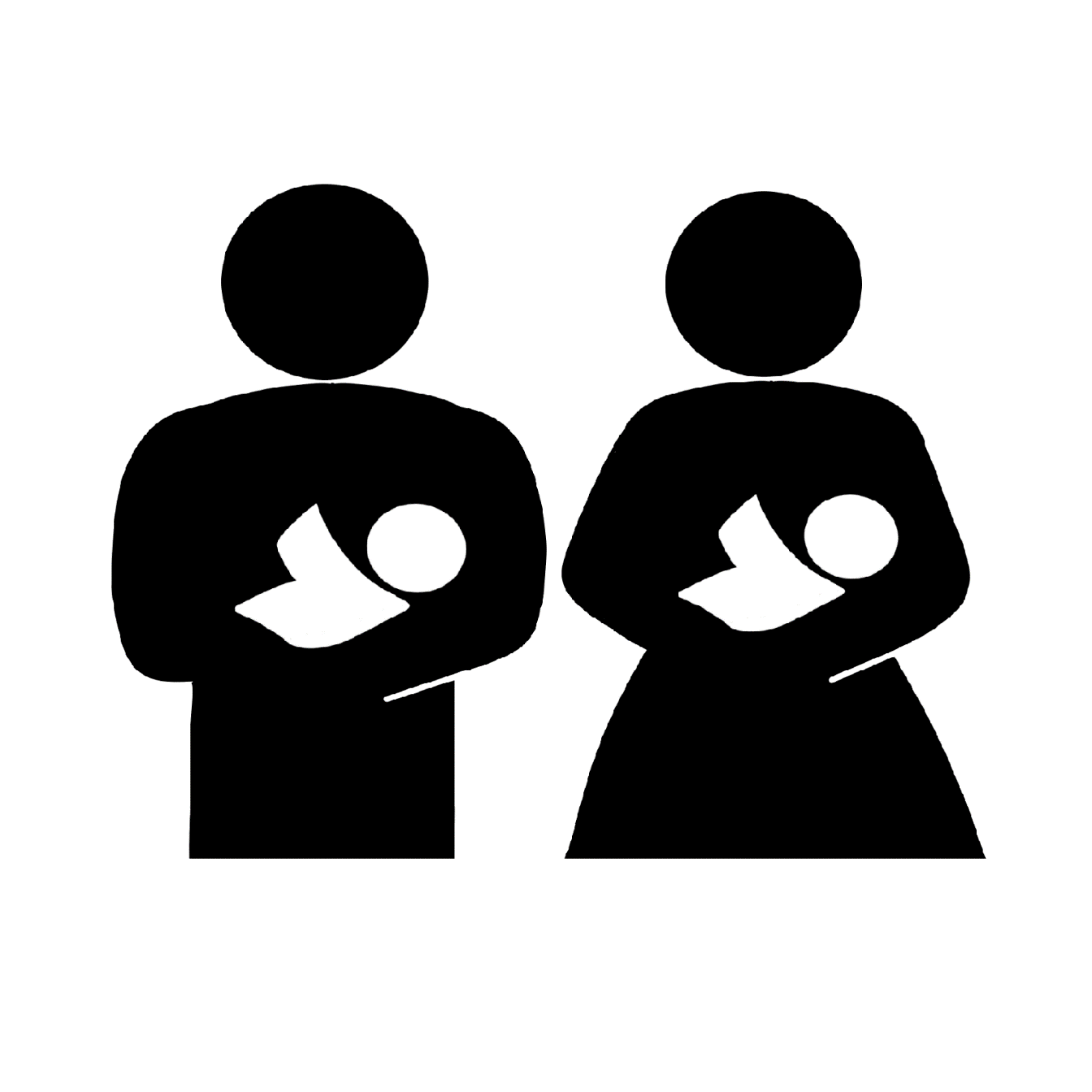 ()を あげる ところ(おとこ・おんな)Nursing Room(Male/Female)